Резюме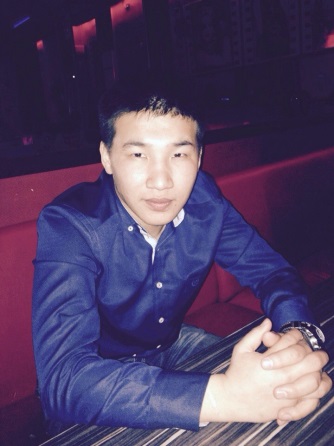 Темирханов Шынгыс КасымханулыДата рождения: 25.08.1993 гАдрес: ЮКО, г. Кентау, ул. Уалиханова 58 кв. 2     ТелефонТел: 8 747 880 09 80 Тел: 8 705 695 99 93E-mail: shyngys.temirkhanov@mail.ruЦельНайти работу по специальности в сфере машиностроениеОбразование - высшее2012-2016 г. Карагандинский государственный технический университет, специальность – «машиностроение», траектория – «конструкторско – технологическое обеспечение производства»Опыт работы (учебная практика)2014 г – производственная практика (работа на станках)2015 г – преддипломная практика (работа на производстве)Опыт работы не по специальностиСлесарь – ремонтник 4 разрядаАО «Казах алтын», Аксуско- золото извлекательная фабрикаОпыт работы 5 месяцевПрофессиональные навыки и знанияУверенный пользователь ПК(MSOffice, Word, Exell, CorelDraw, AutoCAD, internet, Компас)Знание иностранных языковКазахский – родной, русский – свободный, английский - начальныйЛичные качесиваОтветственный, стресс устойчивый, коммуникабельный, целеустремленный, хочу развиваться в рамках своей профессии.О себеСпорт, отсутствие вредных привычек.